上海新阳概况上海新阳创立于1999年7月，2011年6月在深圳证券交易所创业板上市，现有员工280余人，厂区占地80余亩，拥有1000级超净厂房和设施齐备的现代化实验室。公司已荣获上海市集成电路关键工艺材料重点实验室、上海市高新技术企业、上海市小巨人企业、上海市外商投资先进技术企业、上海市重合同守信用AAA级企业等多项荣誉以及中国半导体创新产品和技术奖、上海市高新技术成果转化项目等多个奖项。上海新阳始终坚持自主创新，拥有自主知识产权的电子电镀和电子清洗核心技术，先后开发研制出四大系列100多种电子化学品与30多种配套设备产品，形成了完整的技术体系和丰富的产品系列。已申请国家专利220余项，其中发明专利109项。用于晶圆电镀的高纯铜电镀液和添加剂系列产品达到世界领先水平，成为中国半导体封装化学材料和表面处理设备行业的知名品牌。目前，上海新阳正致力于TSV、Bumping、MEMS、Solar等晶圆电镀、光刻胶剥离清洗等工艺所需高纯电子化学品与应用技术的开发。正全力进军半导体制造业、先进封装制造业、太阳能产业等新型产业。未来的上海新阳将跻身于世界一流的半导体材料供应商行列，成为全球电子专用化学材料领军企业。招聘岗位：我们提供的薪资及福利待遇：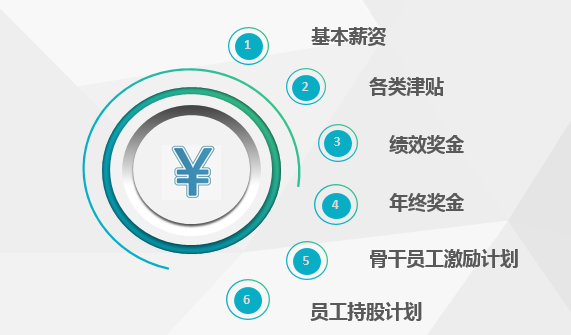 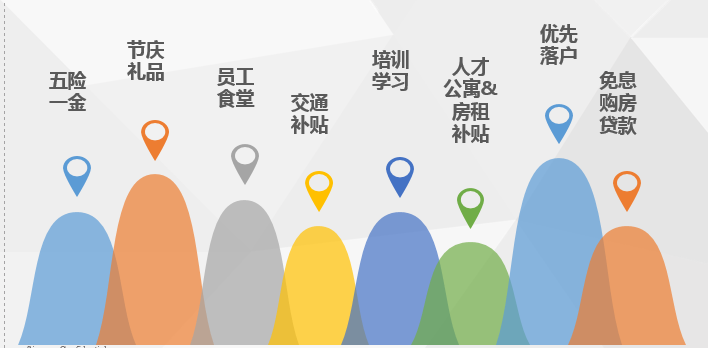 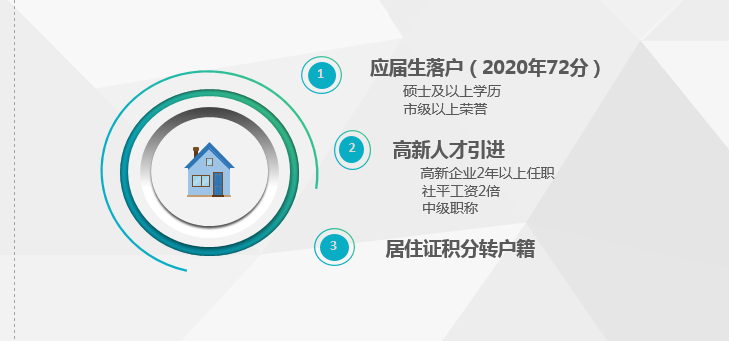 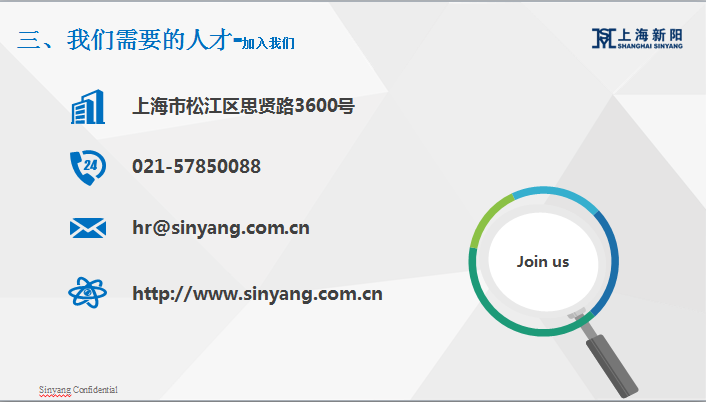 招聘岗位名称岗位介绍及要求需求人数研发助理工程师 (1) 全日制本科、硕士学历应届生，化学/化工/高分子/材料相关专业，有意从事配方类产品研发工作 ；(2) 专业理论知识扎实、在校成绩良好， 具有能够独立完成科研项目的潜力；8 技术销售工程师 (1) 全日制本科及以上学历，化学、微电子、应用电子、市场营销、表面处理等相关专业； (2)专业理论知识扎实、在校成绩良好，对从事技术型销售有兴趣(3)能在压力下开展工作，且能够适应频繁出差，具备较强的独立工作能力(4) 较强的客户需求发现眼光和业务推广能力，能进行有效的产品市场调查6技术服务工程师(1) 本科及以上学历，应用化学、化学工程与工艺、材料化学、微电子等相关专业； (2) 专业理论知识扎实、在校成绩良好，有志于长期从集成电路、半导体行业，尤其是对半导体材料行业有浓厚的兴趣；(3) 具备解决问题的思维能力与动手能力，能够与客户进行良好的沟通与互动(4) 能够站在客户的角度思考问题，客户服务意识强；工作细致，责任心强。4分析实验室助理工程师 (1) 全日制本科或硕士及以上学历，分析化学/化学/高分子材料等相关专业；(2) 具有良好的沟通和语言表达能力，善于学习，接受能力强，积极努力；(3) 熟悉有机化合物与高分子分析测试原理和流程，熟悉仪器分析测试方式方法、设备维护与稳定性监控，配合研发与质量控制进行分析测试与汇报总结；2制造中心储备干部(1) 全日制本科以上学历应届生，材料/电子/化学等相关专业；(2) 具有良好的沟通和语言表达能力，善于学习，接受能力强，积极努力；(3) 性格沉稳能吃苦耐劳、努力上进、有责任心、愿意主动学习新知识，后期往生产管理方向培养；4财务部管培生 1) 全日制本科或硕士学历应届生，会计/财务管理/审计相关专业；2) 具有良好的沟通和语言表达能力，善于学习，接受能力强，积极努力；3) 熟悉企业会计准则、企业会计制度、证券法律法规、税收法律法规以及地方税收法规等；2董办管培生 (1)全日制本科或硕士学历应届生，新闻/传媒/公共关系相关专业；(2)具有良好的沟通和语言表达能力，善于学习，接受能力强，积极努力；(3)文笔佳。2厂务助理工程师 (1)本科以上学历应届生，机械工程、工业工程等相关专业；(2)具有良好的沟通和语言表达能力，善于学习，接受能力强，积极努力；(3)组织领导能力强，善于协调和沟通，能果断处理突发事件，具有成本观念和意识2PLC助理工程师 (1)本科以上学历应届生，电气自动化等相关专业；(2)具有良好的沟通和语言表达能力，善于学习，接受能力强，积极努力；(3)熟练使用电脑办公软件、有PLC原理、自动控制理论基础，熟悉西门子/欧姆龙等人机界面编程，能够进行简单的PLC编程。2助理机械工程师 (1)本科以上学历应届生，机械自动化机械工程、工业工程等相关专业；(2)具有良好的沟通和语言表达能力，善于学习，接受能力强，积极努力；(3)熟练使用Solidorks，Autocad、UG、Pro E等设计软件。2废水处理工程师 (1) 本科以上学历应届生，环境工程等相关专业；(2) 具有良好的沟通和语言表达能力，善于学习，接受能力强，积极努力； (3) 组织领导能力强，善于协调和沟通，能果断处理突发事件，具有成本观念和意识；2生产技术助理工程师 (1) 本科及以上学历，应用化学、化学工程与工艺、材料化学、微电子等相关专业； (2)专业理论知识扎实、在校成绩良好，有志于长期从集成电路、半导体行业，尤其是对半导体材料行业有浓厚的兴趣；(3) 善于沟通，具备较强的进取心，能深入研究产品在现场的相关应用；2